ASOCIACION de DERECHO, ETICA Y CIENCIAVI FORO LATINO AMERICANA de BIOETICA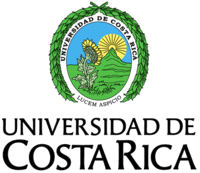 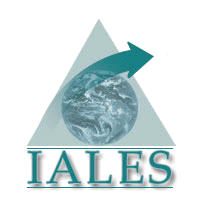 2 y 3 de Mayo 2019UNIVERSITAD de COSTA RICACOMISION  NACIONAL FRANCESA para la UNESCO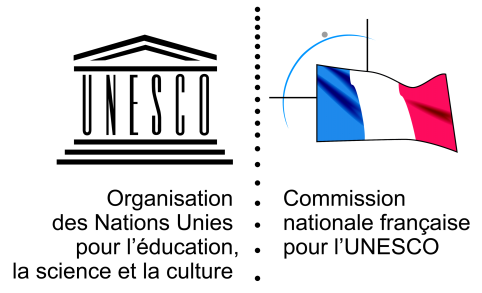 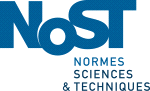 BIOÉTICA y el DESAROLLO SOSTENIBLEVI Foro franco-latinoamericano de BioéticaCosta-Rica 2019JUEVES 2 de MAYO08:00    Recepción y registro.
09:30  Inauguración oficial por miembros del Comité de Ética Científica de la Universidad de Costa Rica.
Comentarios introductorios del Secretario General de la Asociación Internacional de Derecho, Ética y Ciencia
Palabras introductorias del Vicerrector de Investigación, Universidad de Costa Rica10:15  Interludio musical10:30  Conferencia inaugural (ponente para ser nombrado)11:45 Información sobre la organización del trabajo.12:00  Almuerzo en el lugar 12:30                Sesión 1: Los vínculos entre el desarrollo sostenible y la bioética1° Fuentes éticas, jurídicas  y políticasPadre Christian de Paul de Barchifontaine, asesor internacional de salud, Orden CamillianSalud global y nuestra responsabilidad ética: la Iglesia Católica y el medio ambienteChristian Byk.  Secr. Gl Assoc.intern. Derecho, Etyca y Ciencia, Presidente , Comité Internacional de Bioética de la UNESCO El juez y el desarrollo sostenible Diana Saiz Navarro, Jefa del Máster en Estrategias Internacionales y Diplomacia en ISIT (París), Doctora en Derecho Público y Abogada en el Colegio de Abogados de Bogotá.
El papel de las organizaciones internacionales: objetivos de desarrollo sostenible y cuestiones de responsabilidad global. 2° El derecho al desarrollo y sus preocupaciones bioéticas contemporáneasFrancisco Javier Leon,  Director del Centro de Bioética, Facultad de Salud, Universidad Central de ChileConceptos de justicia, derecho humano a la atención de salud y desarrollo en Latinoamérica, desde la BioéticaBrigitte Feuillet-Liger, Profesor Emérito, Universidad de Rennes (Francia)
Responsabilidad social corporativa, una expresión ética de la importancia de los actores de la economía del desarrollo. 3° El transhumanismo como forma de pensar juntos la bioética y el desarrollo sostenible. Emilie Gaillard, Profesora asociada ,Universidad de Caen (Francia),Transhumanismo y desarrollo sostenible14:30 pausa14:45                                    Sesión 2: El hombre y su especie1° Primer Mundo , Tercer Mundo   La brecha 10/90 en C y T  Cooperación Norte - Sur y Sur – SurProf. Edmundo Estevez , Universidad Central del Ecuador,QuitoLos retos de C&T en el Tercer Mundo: Un aprendizaje a largo plazo?2° Acceso a servicios de salud : accesibilidad, eficiencia y no discriminacionProf. Marta Ascurra , Presidenta de la Comision nacional de Bioetica de PraguayProf.Laurent Ravez, Director del Centro de Bioética, Universidad de Namur (Bélgica),
Innovación frugal al servicio de los sistemas sanitarios sostenibles. 3°El acceso a la alimentación: comer sin consumirCatherine Del Cont, Profesora asociada , Marine Friant Perrot, Profesora asociada , Laboratorio « Derecho y cambio social » (DCS), UMR 6297, CNRS/Universitad de Nantes (Francia)La (re) localización sostenible de alimentosProf. Edmundo Estevez , Universidad Central del Ecuador,QuitoHacia una alimentación ética, retos y perspectivas en nutrigenómica4° Los grupos originarios/vulnerables/menos favorecidosLiliana Virginia Siede, Facultad Latino-américana de Ciencias Sociales (FLACSO), Buenos Aires(Argentine) Biobancos y derechos humanos de los pueblos originarios: un desafío para la investigación André-Yanne Parent, Director sénior, Operaciones y filantropía para comunidades inuit y de las Primeras Naciones, Fusion Jeunesse, Montreal (Canada)¿Cuáles son las perspectivas de desarrollo sostenible para las primeras naciones y las comunidades inuit en Quebec? 5° Perspectiva de género6° La protección de la especie humanaDra Blanca Andrea Ortega Marín, Universidad autonoma de Queretaro (Mexico)La protección de la especie humana desde la perspectiva bioética social, además de mi interés -ya manifestado- sobre los grupos originarios/indígenas/vulnerables en MéxicoProf. Dr. Europeus Pedro Montano Gómez, Catedrático de Derecho Penal de la Universidad de la República y de la Universidad de Montevideo (Uruguay) La protección de la especie humana : el rol del Derecho 18:00 Fin del dia VIERNES 3 de MAYO   9:00               Sesión 3: El mundo viviente no humano y los derechos humanos1° El mundo animal2° El mundo de las plantasPr.Estelle Brosset, Centro de Estudios e Investigaciones Internacionales y Comunitarios
Universidad de Aix-Marsella (Francia) Reflexiones sobre el debate europeo sobre nuevas técnicas de edición del genoma en el campo de las plantasProf.Amir Muzur, Jefe del Departamento de Ciencias Sociales, Sra. Iva Rinčić, Asistente de investigación y el Dr. Alan Šustić, Escuela de Medicina, Universidad de Rijeka (Croacia) ¿Es hora de una bioética vegetal? 10:30                                    Sesión 4: El medio ambiente 1°Las herramientas de prevención y gestión del desarollo sostenibleDr Vincent-Pierre Comiti, ex jefe, Departamento de Historia de la Medicina, Laboratorio de Antropología Física, Collège de France Salud pública y manejo de enfermedades: inicios históricos de una conciencia de la necesidad de preservar la naturaleza. Pr emérito Michel Prieur, Presidente del Centro Internacional de Derecho Ambiental Comparado, Universidad de Limoges (Francia) Criterios legales de desarrollo sostenible y el medio ambienteProf.Amir Muzur, Jefe del Departamento de Ciencias Sociales, Sra. Iva Rinčić, Asistente de investigación , Escuela de Medicina, Universidad de Rijeka (Croacia) Geoterapia: una contribución francesa a la bioética del desarrollo sostenibleDra. Virginia Rosabal, representante de la Asociación Mundial de Psiquiatría para América Central, San José ( Costa Rica) Pr emérito Michel Botbol, psiquiatra infantil, Facultad de Medicina, Universidad de Bretaña Occidental, Brest (Francia)
Dr. Marie-Rose Richardson, Psicóloga, Presidenta, Derecho Internacional de Colegios y Salud Mental, París
Las condiciones para el desarrollo sostenible de los jóvenes frente a la violencia.Los derechos humanos en el campo de desastres y de medio ambiente12:30 Almuerzo en el Lugar13:00  2° El ejemplo del cambio climáticoSandrine Maljean-Dubois, Directora de Investigación, CNRS, Sociología y Ciencias del Derecho, Director de Derecho Internacional de la UMR, Derecho Comparado y Europeo, Universidad de Aix-Marseille (Francia) La difícil consideración de las cuestiones bioéticas / desarrollo sostenible por parte de las organizaciones internacionales: con motivo de la adopción por la UNESCO de una Declaración de Principios Éticos sobre el Cambio Climático Sesión 5: La paz como un instrumento para el desarrollo sostenible1°El camino del derecho de la guerra con el derecho a la paz2° Algunos otros tipos de conflictos y sus modos de resolución3°El alcance de la Bioética y los DDHH en escenarios bélicos4° Violencia y discursos de odio  Profesora Paula Siverino Bavio, Pontificia Universidad del Perú, miembro del Comité Internacional de Bioética, Buenos Aires (Argentina) Cómo desactivar discursos de odioPr Claude Vergès, Facultad de Medicina, Universidad de Panamá, miembro del Comité Internacional de Bioética. Discursos de odio17:00  Conclusiones